Görüşülen Konular:T.C. İstanbul Rumeli Üniversitesi, Kalite Komisyonu Başkanı Prof. Dr. Hazım Tamer DODURKA tarafından çevrimiçi (zoom) toplantı açılış konuşması sonrası toplantının gündem konusu olan Kurum İç Değerlendirme Raporu taslağının son hali üzerine yapılan çalışmaların takdimi için sözü Kalite Süreci Takip Birimi Başkanı Dr. Öğr. Üyesi Yıldırım ERBAŞ’a söz hakkı verdi.Kalite Komisyon Üyesi ve aynı zamanda raporun hazırlanmasında, Kalite Süreci Takip Birimi yöneticisi Dr. Öğr. Üyesi Yıldırım ERBAŞ tarafından KİDR taslağı baştan sona okunarak Komisyon Üyelerine sunulmuştur. Sunum sonrası Komisyon Üyelerinin eleştirileri dikkate alınmıştır.Alınan Kararlar:Karar 01:  T.C. İstanbul Rumeli Üniversitesi, Kalite Süreci Takip Birimi tarafından hazırlanan Kurum İç Değerlendirme Raporu taslağı, İstanbul Rumeli Üniversitesi Kalite Komisyonu Üyelerince oy birliği ile kabul edilmiştir. Prof. Dr. H. Tamer DODURKARektör/Komisyon Başkanı Prof. Dr. Mustafa KARA               Prof. Dr. Ahmet M. GÖKÇEN                  Prof. Dr. Ahmet CANKalite’den Sorumlu Rektör Yrd.                      İİSBF/Üye                                             MMF/Üye                                                      Genel Sekreterlik/ Üye 	                                                                                        Prof. Dr. H. Hüsnü GÜNDÜZ                     Prof. Dr. Oğuz ÖZYARAL                          Prof. Dr. H. Can İKİZLER                                   STF/Üye                                                             Rektör Yrd.                                            SBF/ÜyeDr. Öğr. Üyesi Yıldırım ERBAŞ          Öğr. Gör. Ayşe TANŞU                                  Aylin SUÇIKARAN                                             MYO Müdürü/Üye                           SHMYO   Müdürü / Üye                        İdari ve Mali İşler D. Bşk. V/Üye                 Fethi Furkan ELBİR Öğrenci Konseyi Başkanı / ÜyeT.C. İSTANBUL RUMELİ ÜNİVERSİTESİ T.C. İSTANBUL RUMELİ ÜNİVERSİTESİ 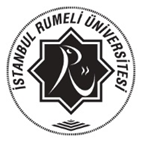 GÜNDEMKARAR TARİHİ/SAYISIKARAR TARİHİ/SAYISI28.02.2021 /021) İstanbul Rumeli Üniversitesi Kurum İç Değerlendirme Raporu taslağı hakkında görüşülmesi.Toplantı Tarihi:28.02.202128.02.20211) İstanbul Rumeli Üniversitesi Kurum İç Değerlendirme Raporu taslağı hakkında görüşülmesi.Komisyon Başkanı:                                               Prof. Dr. H. Tamer DODURKA Prof. Dr. H. Tamer DODURKA 1) İstanbul Rumeli Üniversitesi Kurum İç Değerlendirme Raporu taslağı hakkında görüşülmesi.Kalite Komisyonu Sekretaryası:Prof. Dr. Mustafa KARA	Prof. Dr. Ahmet M.GÖKÇEN    Prof. Dr. Ahmet CAN      Prof. Dr. H. Hüsnü GÜNDÜZ  Prof. Dr. H. Can İKİZLERProf. Dr. Oğuz ÖZYARAL      Dr. Öğr. Üyesi Yıldırım ERBAŞÖğr. Gör. Ayşe TANŞUAylin SUÇIKARANFethi Furkan ELBİRÖğr. Gör. Sevcan ŞENKALOĞLU                 Prof. Dr. Mustafa KARA	Prof. Dr. Ahmet M.GÖKÇEN    Prof. Dr. Ahmet CAN      Prof. Dr. H. Hüsnü GÜNDÜZ  Prof. Dr. H. Can İKİZLERProf. Dr. Oğuz ÖZYARAL      Dr. Öğr. Üyesi Yıldırım ERBAŞÖğr. Gör. Ayşe TANŞUAylin SUÇIKARANFethi Furkan ELBİRÖğr. Gör. Sevcan ŞENKALOĞLU                 1) İstanbul Rumeli Üniversitesi Kurum İç Değerlendirme Raporu taslağı hakkında görüşülmesi.İSTANBUL RUMELİ ÜNİVERSİTESİ KALİTE KOMİSYONU KURUL  KARARIİSTANBUL RUMELİ ÜNİVERSİTESİ KALİTE KOMİSYONU KURUL  KARARIİSTANBUL RUMELİ ÜNİVERSİTESİ KALİTE KOMİSYONU KURUL  KARARIİSTANBUL RUMELİ ÜNİVERSİTESİ KALİTE KOMİSYONU KURUL  KARARI